POVEŽI SLIKU/PREDMET I RIJEČ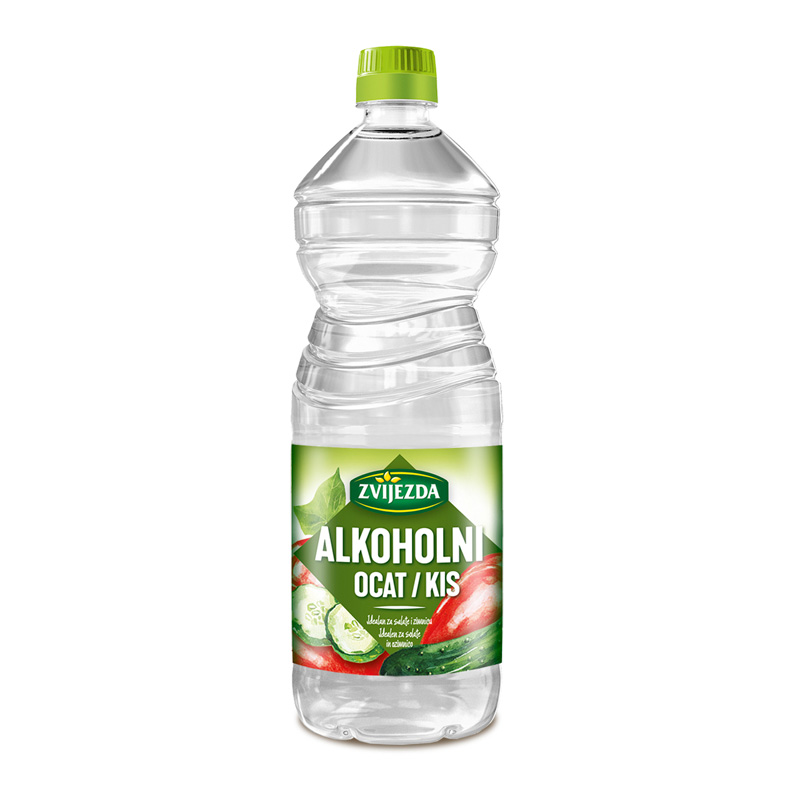 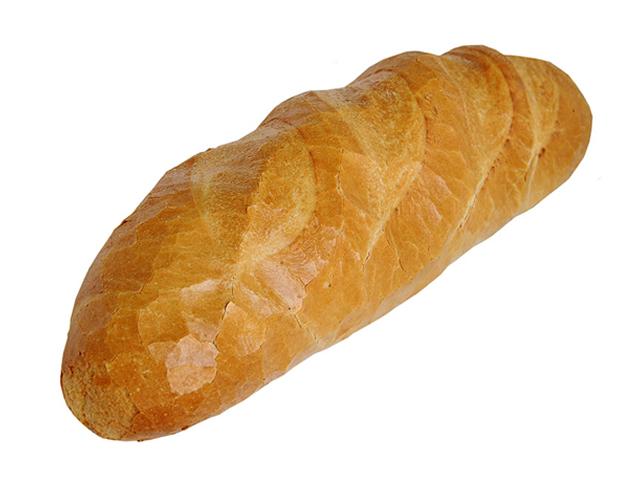 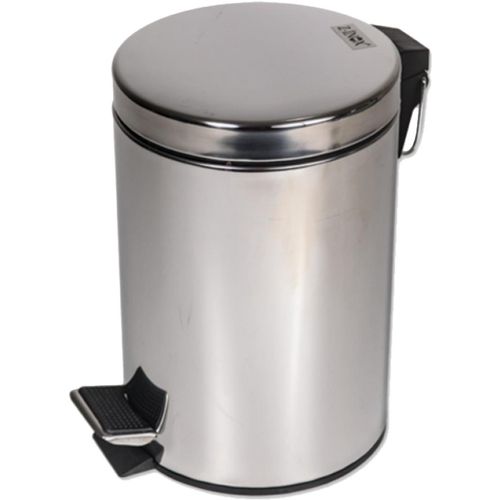 OCATKRUHKOŠ